МКОУ Стриганская СОШОтчет о проведении месячника по подготовке к действиям при возникновении чрезвычайных ситуаций.В ходе проведения «Месячника безопасности детей» организовано большое количество мероприятий различной направленности.В начале нового 2015-2016 учебного года проведены инструктажи с обучающимися по вопросам обеспечения безопасности, при пожарах и противодействии террористическим актам. Обновлены инструкции и стенд по пожарной безопасности, планы и порядок эвакуации. Обновлен стенд по антитеррористической защищенности.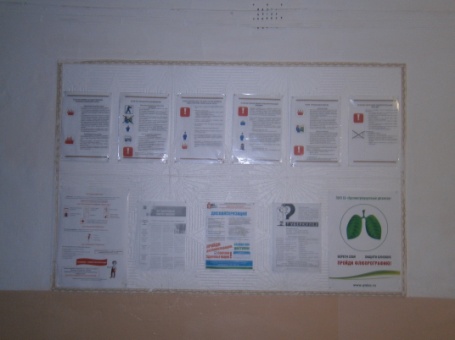 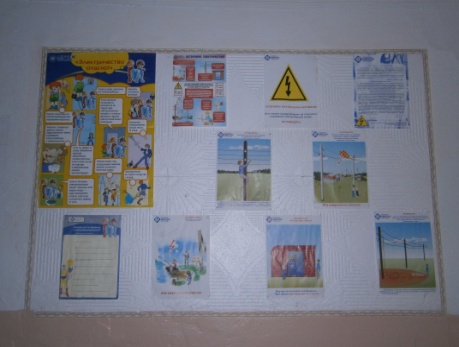 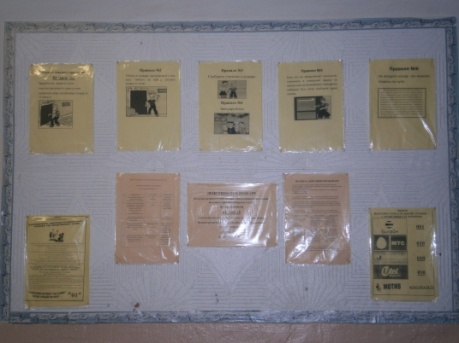 03 сентября 2015 года  проведена торжественная линейка, посвященная  11-й годовщине трагических событий, произошедших в 1-й школе г. Беслан. На уроках ОБЖ проведены уроки по подготовке к действиям при возникновении чрезвычайных ситуаций.11 сентября проведены классные часы по устранению причин и условий, способствующих совершению правонарушений  несовершеннолетними: 8 лкасс- «Меры наказаний за правонарушения», 9 класс - Царство – Закон, Царство – Беззаконие», 10-11 классы - «Баловство и закон: от шалости до преступления».18 сентября 2015 года проведена тренировка по экстренной эвакуации из здания школы в случае пожара. 1 октября 2015 года организована экскурсия в пожарную часть для учащихся 1 класса.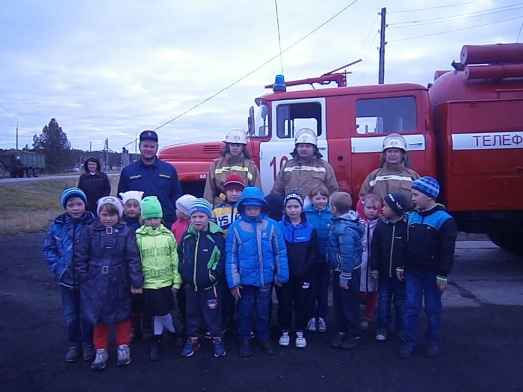 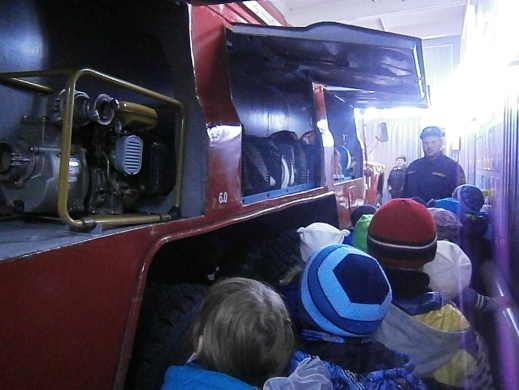 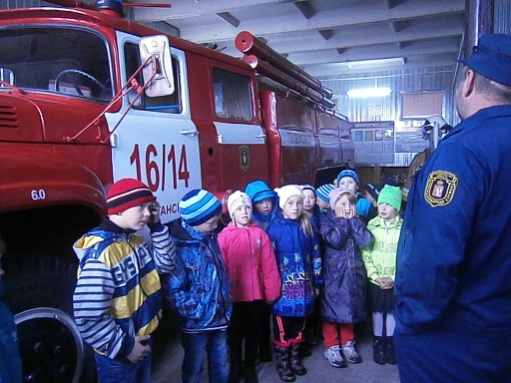 В 1-х классах проведены Уроки дорожной безопасности «Я иду в школу». Под руководством классного руководителя для каждого первоклассника составлены индивидуальные маршруты «Безопасный путь в школу». 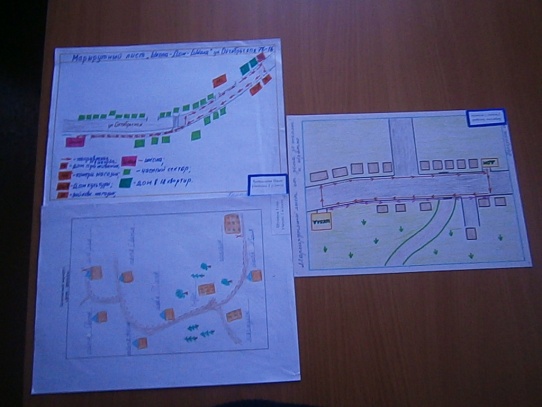 На уроках изобразительного искусства для учащихся школы проведены конкурсы рисунков по безопасности жизнедеятельности «Мы за безопасный мир».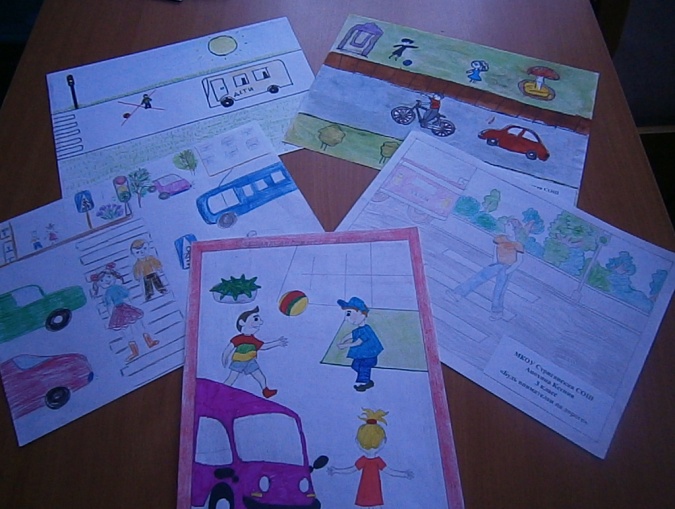 В школьной библиотеке организована выставка литературы, журналов, пособий и разработок по вопросам обеспечения безопасности жизнедеятельности, в том числе пожарной, дорожной, информационной.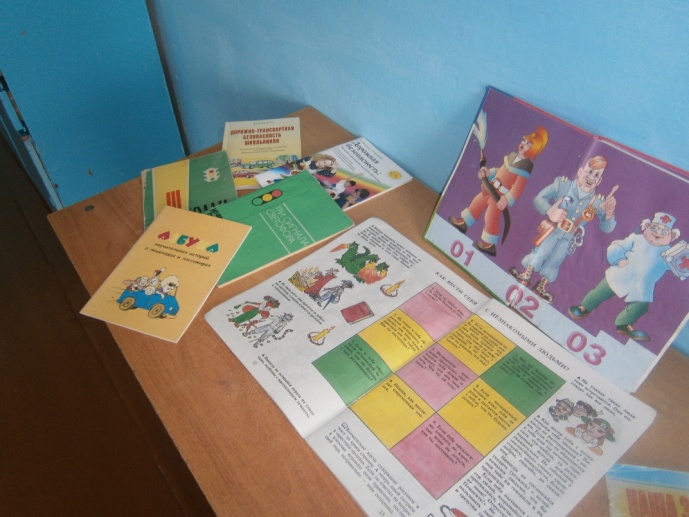 Педагог-организатор                                            Гильзитдинова А.Н.